Domáca úloha pre 1.r.od 18.5.do 22.5.Vecné učenie:Na stavbe : Sjl-čítanie:Čítanie s porozumením. – str.36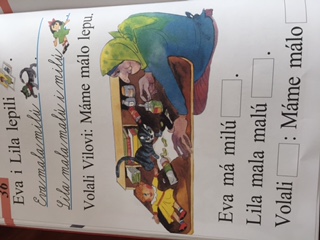 Vyvodenie hlásky a písmena T. - MK str.37,38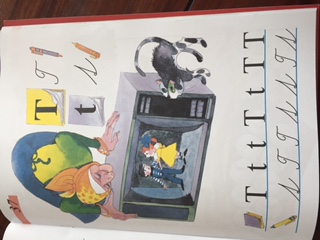 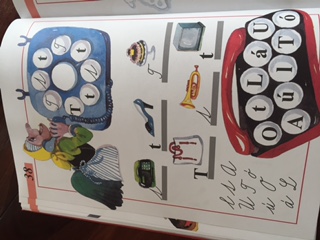 Matematika:SČITOVANIE DO 5: Zápis príkladov sčitovania Znázorňovanie príkladov sčitovania Str.47 -  52PVC:Práce s papierom . Vytvor koláž z vystrihnutých obrázkov z časopisov.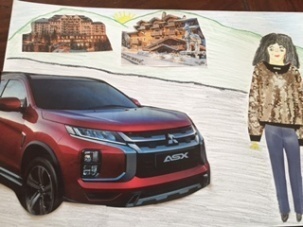 Vyv: Návrh na látku- farbenie a vykrývanie.TSV: Pobyt na čerstvom vzduchu. Dodržuj bezpečnostné pravidlá.